КАКВО НАУЧИХТЕ В 5. КЛАС?Вярно ли е, че системният блок изпълнява дейности по съхранение и обработване на информация? А) Да 			Б) Не Вярно ли е, че микрофонът е входно устройство за завъвеждане на таблична информация? А) Да			Б) Не Вярно ли е, че един файл може да съдържа няколко папки?А) Да			Б) Не Вярно ли е, всяка променлива, създа-дена в среда за блоково програмиране, има име и стойност?А) Да			Б) Не Вярно ли е, че получено на електрон-ната поща писмо може да се препрати на много получатели едновременно?А) Да			Б) Не Вярно ли е, че две различни уебстра-ници може да имат един и същ уебадрес?А) Да			Б) Не Получавате електронно писмо, в което ви съобщават за голяма печалба от лотария и желаят да изпратите личните си данни. Редно ли е да го направите?А) Да			Б) Не Вярно ли е, че клетката В2 се намира във втора колона и втори ред?А) Да			Б) Не Вярно ли е, че един символ може да бъде едновременно с размер 12 и 20 пункта?А) Да			Б) Не Вярно ли е, че един абзац може да бъде подравнен едновременно от лявата и от дясната страна?А) Да			Б) Не Вярно ли е, че при форматиране на клетка в електронна таблица може да се промени нейният фон?А) Да			Б) Не Вярно ли е, че кодът на собствен блок (подпрограма) може да се използва от няколко героя?А) Да			Б) Не Коя от посочените програми е браузър?А) Paint Б) Word В) Excel Г) Microsoft EdgeКое от посочените е търсеща машина? А) Bing Б) PowerPointВ) Excel Г) PaintПосочете правилно написания адрес за електронна поща.А) el_adres@comБ) pit_89@mp3В) piano@gmail.comГ) mimi2006#gmail.comКолко промени са направени при форматирането на думата „Кокиче“ в „Кокиче“?А) 5 			Б) 4 			В) 3 			Г) 2Скритите (непечатащи се) символи в Word се визуализират с инструмента:А) 		Б) 		В) 		Г) 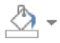 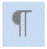 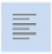 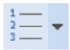 Какво преобразуване е направено с първото изоб-ражение, за да се получи второто?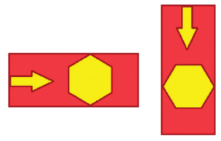 А) хоризонтално обръщанеБ) завъртане на 90°В) вертикално обръщанеГ) завъртане на 180°Слайдът е основен елемент в програмата:А) Excel Б) PowerPoint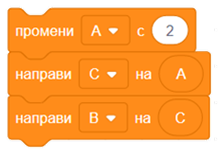 В) Word Г) PaintКато използвате фигурата, попъл-нете таблицата.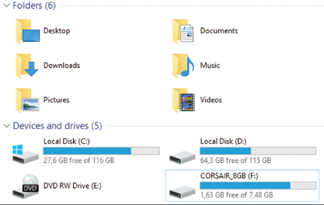 Кой от дадените файлове е звуков? А) piano.docx Б) piano.mp3В) piano.xlsx Г) piano.pngПосочете кое може да е разширение-то на файл, създаден с програмата Excel.А) .xlsx 		Б) .pptxВ) .png 			Г) .docxРедовете и колоните в работното по-ле на програмата Excel са означени с:А) икони Б) бутониВ) етикети Г) картинки24. Началните стойности на променли-вите, използвани в кода, са А = 5, В = 10 и С = 0. Стойностите им след изпълне-ние на кода са: А) А = 5, В = 10, С = 0Б) А = 7, В = 10, С = 0В) А = 7, В = 10, С = 7Г) А = 7, В = 7, С = 7Собствени блокове (подпрограми) е подходящо да се използват, когато кодът: А) има многократно повтарящи се части Б) няма повтарящи се частиВ) е много дълъг, но няма повтарящи се части Г) съдържа блокове за условиеБроят на собствените блокове, създадени (и из-ползвани) в кода, е: 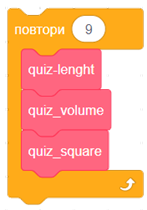 А) 0Б) 3В) 9Г) 27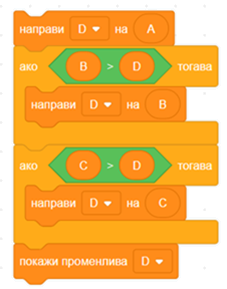 Алгоритъмът, използван в кода: А) разменя стойностите на променливи-те А и CБ) подрежда стойностите на три промен-ливи по големинаВ) намира най-голямата стойност измеж-ду стойностите на променливите A, B и CГ) намира най-малката стойност измежду стойностите на променливите A, B и CОТГОВОРИ1. А); 2. Б); 3. Б); 4. А); 5. А); 6. Б); 7. Б); 8. А); 9. Б); 10. А); 11. А); 12. А); 13. Г);14. А); 15. В); 16. В); 17. Б); 18. Б); 19. Б); 20. виж *; 21. Б); 22. А); 23. В); 24. Г);25. А); 26. Б); 27. В)*УстройстваБройЛогическо имеПапкиЛокални дисковеCD/DVD устройствоФлашпаметУстройстваБройЛогическо имеПапки6–Локални дискове2С: и D:CD/DVD устройство1E:Флашпамет1F: